Załącznik Nr 1 do umowy o dzieło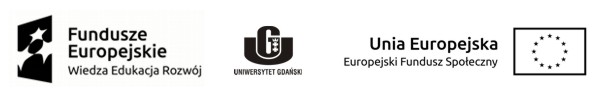 OŚWIADCZENIE WYKONAWCY DLA CELÓW PODATKOWYCH DO UMOWY O DZIEŁO NR ............................ zawartej w dniu................................DANE OSOBOWE WYKONAWCY5. PESEL: 6. Dla celów podatkowych posługuję się numerem NIP1:  1 W przypadku osób prowadzących działalność gospodarczą,  zarejestrowanych podatników VAT i płatników podatków lub  składek ZUS - zgodnie z art. 3.1 ustawy z dnia 13 października 1995 r. o zasadach ewidencji i identyfikacji podatników i płatników (t.j. Dz.U. z 2017 r. poz. 869 ze zm.) - wpisać NIP7. Imiona rodziców:………………………………………………………                8. Obywatelstwo ………………………………………………………..ADRES ZAMIESZKANIA WYKONAWCY ( do celów podatkowych)ADRES KORESPONDENCYJNY WYKONAWCYPOZOSTAŁE DANE DOTYCZĄCE WYKONAWCYUrząd Skarbowy właściwy w sprawie podatku dochodowego: (zgodny z adresem zamieszkania) ................................................................................................................................................................................................ Nr telefonu Wykonawcy: .......................................................................................................................................................Adres e-mailowy Wykonawcy: ……………………………………………………………………………………………….………………………………………..WYKONAWCA OŚWIADCZA PONADTO, ŻE:Jest/nie jest* pracownikiem UG zatrudnionym na podstawie umowy o pracę lub mianowania; Przebywa na urlopie bezpłatnym/związanym z rodzicielstwem/wychowawczym* w ramach stosunku pracy z UG; Jako twórca kwalifikuję/nie kwalifikuję* niniejszą pracę do działalności korzystającej z 50% kosztów uzyskania, które przekraczają/nie przekraczają** limit kosztów praw autorskich przysługujących do zastosowania i ponosi pełną odpowiedzialność za jej ocenę, ewentualne konsekwencje podatkowe (w tym również odsetki) w razie stwierdzenia przez Urząd Skarbowy dowodów przeciwnych.Potwierdzam, że treść niniejszego oświadczenia jest zgodna ze stanem faktycznym i jestem świadomy odpowiedzialności karnej z tytułu podania nieprawdziwych danych lub zatajenie prawdy.Zobowiązuję się poinformować Zamawiającego o wszelkich zmianach dotyczących treści niniejszego oświadczenia w terminie 3 dni od daty ich powstania, poprzez ponowne złożenie oświadczenia z dopiskiem aktualizacja i podkreśleniem zmienianych danych, pod rygorem ponoszenia odpowiedzialności prawnej i finansowej za niedopełnienie tego obowiązku. W przypadku nie poinformowania w stosownym czasie o zmianie danych, jeżeli brak tych informacji spowoduje konsekwencje finansowe dla Uniwersytetu Gdańskiego w Gdańsku, zobowiązuję się do ich pokrycia w pełnej wysokości (należność główna wraz z odsetkami).RODZAJ OBOWIĄZKU PODATKOWEGO     Rezydent Oświadczam, że jestem rezydentem  Polski i posiadam nieograniczony obowiązek podatkowy w Polsce.Oświadczam, że właściwym dla mnie identyfikatorem podatkowym jest :
PESEL ............................................................ / NIP .......................................................................    Nierezydent Oświadczam, że nie jestem rezydentem Polski i posiadam ograniczony obowiązek podatkowy  w Polsce. Oświadczam, że jestem rezydentem (wpisać jakiego kraju)……………………………………………………………………………………………………………………………………………………………………………………….Mój numer identyfikacyjny podatnika ( TIN ), ubezpieczenia w tym kraju to:………………………………………………………………………………………………………………………………………………………………………………………(wpisać numer służący do identyfikacji dla celów podatkowych lub ubezpieczeń społecznych uzyskany w kraju rezydencji) W przypadku braku takiego numeru należy podać numer dokumentu stwierdzającego tożsamość podatnika, uzyskanego w tym państwie)Dołączam aktualny certyfikat rezydencji podatkowej przetłumaczony na język polski przez osoby do tego upoważnione. …….......................................................................................data i czytelny podpis Wykonawcy* Niepotrzebne skreślić** Niepotrzebne skreślić, dotyczy wyłącznie osób kwalifikujących niniejszą pracę do działalności korzystającej z 50% kosztów uzyskania1. Nazwisko ………………………………………………………………………2. Nazwisko rodowe …………………………………….………………3. Imię (imiona) ……………………………………………………………4. Data i miejsce urodzenia: …………………………………………1. Gmina: ............................................................................2. Ulica: ..................................................................................3. Nr domu: ...........................................................................4. Nr mieszkania: ...................................................................5. Miejscowość: .....................................................................5. Kod pocztowy: .............................................................1. Gmina: ............................................................................2. Ulica: ..................................................................................3. Nr domu: ...........................................................................4. Nr mieszkania: ...................................................................5. Miejscowość: .....................................................................5. Kod pocztowy: .............................................................RODZAJ OBOWIĄZKU PODATKOWEGOW przypadku osób będących obcokrajowcami prosimy o podanie następujących danych:Nr paszportu …………………………………………………….………………Kraj wydania paszportu ………………………….……………………..…Nr karty stałego/czasowego pobytu ………………………………… (dołączyć kserokopię)